	Obecní úřad Dřevěnice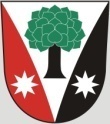 	Dřevěnice 56, 507 13 ŽelezniceVyřizuje:Lukavcová LudmilaDatum:12.11.2014Naše č.j.: 81/2014/Luk 601 395 386 Mgr. Vrabec, 736 279 726 LukavcováDatové schránky: sska6siEmail: ou.drevenice@tiscali.czInternetové stránky: www.drevenice.orgKarel Syřiště, U Studénky 1291, 509 01 Nová PakaR O Z H O D N U T ÍObecní úřad Dřevěnice, jež byl určen zákonem č.114/92., o ochraně přírody a krajiny § 75 orgánem ochrany přírody a jemuž byla svěřena pravomoc povolování kácení dřevin podle z.č. 114/92 Sb.,§76,odst.1,písm.b, se rozhodl ve věci  žádosti o povolení ke kácení stromů takto :s o u h l a s íse zásahem do významného krajinného prvku, který je vymezen podle §3 zákona o ochraně přírody a krajiny  tzn. s probírkou dřevin na pozemku parcely KN 1447 v kat. území Dřevěnice – s pokácením 7 ks olše lepkavé s obvodem kmene ve výšce 130 cm, 200 cm, 150 cm, 150 cm, 120 cm, 120 cm a 75 cm a 2 ks jasanu ztepilého s obvodem kmene ve výšce 130 cm, 180 cm a 75 cm, kde dřeviny tvoří levostranný břehový porost Úlibického potoka na pozemku ve vlastnictví žadatele. Podmínkami rozhodnutí se stanovuje:Vlastní kácení  stromu musí být provedeno s ohledem na hnízdění ptactva v souladu s ustanovením §5 a  odst.1 písm. b) d) zákona o ochraně přírody a krajiny tj. v měsíci listopadu a následujících zimních měsících do konce měsíce února.O d ů v o d n ě n íSouhlas s pokácením dal  na základě žádosti pana Karla Syřištěho také Městský úřad Jičín, odbor životního prostředí  závazným stanoviskem č.j. ŽP/02/28590/2014 ze dne 11.11.2014. Výše uvedené dřeviny jsou v mýtním věku, vysoko vzrostlé a některé jsou vykloněné mimo svislou osu. Není zaručena stabilita dřevin. Pokácení vybraných dřevin lze označit jako údržbu břehových porostů a citlivě provedenou probírku, kdy se uvolní prostor pro ponechané dřeviny.Poučení o odvolání:Proti tomuto rozhodnutí se lze odvolat do 15 dnů od doručení ke Krajskému úřadu Královéhradeckého kraje, odboru životního prostředí v Hradci Králové, podáním u Obecního úřadu Dřevěnice.Mgr. Vrabec Dušan                                                                                          starosta  